Juvenile perpetrators of criminal offences, 2016In this statistical release, the Statistical Office of the Republic of Serbia publishes the basic data on criminal offences of juvenile perpetrators in 2016: reported, charged and convicted minors by sorts of criminal offences, sex, age and criminal sanctions. Data are collected in regular statistical surveys based on individual questionnaires completed by the competent Senior Public Prosecutor’s Offices and Courts. Aiming at complete coverage of the phenomena, presented are the main indicators for the period 2012-2016.    Observation unit is the juvenile perpetrator of criminal offence (minor), who committed the criminal offence as: perpetrator, co-perpetrator, agitator or assistant.  Juvenile perpetrators of criminal offences are the persons who at the moment of criminal offence committal were 14 and not yet 18 years old.   A “reported juvenile person” is taken to be a juvenile against whom criminal proceedings on the grounds of a crime report have not been initiated (crime report rejected), against whom preparatory proceedings are suspended or the charge motion has been submitted to a juvenile court for pronouncing sentence or measure. An “accused juvenile person” is considered to be a juvenile against whom a charge motion has been submitted to a juvenile court for pronouncing sentence, i.e. educational measure, so the proceedings were terminated by a finally binding judgment by which: proceeding was suspended, security measures without imposing criminal law sanctions were pronounced or juvenile imprisonment or educational measure were pronounced.   A “convicted juvenile person” is a juvenile perpetrator of criminal offence against whom a criminal law sanction – juvenile imprisonment or educational measure has been passed. Starting from 1999 the Statistical Office of the Republic of Serbia has not at disposal and may not provide available certain data relative to AP Kosovo and Metohija and therefore these data are not included in the coverage for the Republic of Serbia (total). In 2016, against juvenile perpetrators of criminal offences, the following educational measures were pronounced: public prosecutor for juveniles pronounced educational measures in 241 cases and in 63 cases it was the juvenile court judge (article 7 of the Law on juvenile perpetrators of criminal offences and criminal-legal protection of minors).      1. Juvenile perpetrators of criminal offences, 2012–2016Republic of Serbia2. Minors- crime reports by criminal offences, 2012–2016Republic of Serbia3. Minors – submitted motions for pronouncing sanctions, by criminal offences, 2012–2016Republic of Serbia4. Minors – pronounced sanctions, by criminal offences, 2012–2016Republic of Serbia5. Minors – pronounced sanctions, by age and sex, 2012–2016Republic of Serbia6. Minors, by pronounced criminal sanctions, 2012–2016Republic of Serbia7. Minors - crime reports by criminal offences, 20167. Minors - crime reports by criminal offences, 2016  (continued)8. Minors, by criminal offences, sex, attempt and pronounced criminal sanctions, 2016  Republic of Serbia8. Minors, by criminal offences, sex, attempt and pronounced criminal sanctions, 2016  (continued)Republic of Serbia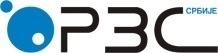 Statistical Office of the Republic of SerbiaISSN 0353-9555STATISTICAL RELEASESTATISTICAL RELEASESK11Number 193 • Year LXVII, 14.07.2017Number 193 • Year LXVII, 14.07.2017Judiciary statisticsJudiciary statisticsSRB193 SK11 140717Total numberTotal numberTotal numberTotal numberTotal numberIndicesIndicesIndicesIndicesIndices20122013201420152016201320142015201620162012201320142015201620122013201420152012Crime reportsCrime reportsCrime reportsCrime reportsCrime reportsCrime reportsCrime reportsCrime reportsCrime reportsCrime reportsCrime reportsTotal39133844311033553643988110810993AccusedAccusedAccusedAccusedAccusedAccusedAccusedAccusedAccusedAccusedAccusedTotal29463300252225352505112761019985Convictions                          Convictions                          Convictions                          Convictions                          Convictions                          Convictions                          Convictions                          Convictions                          Convictions                          Convictions                          Convictions                          Total23022648203419262032115779510688Criminal offences2012201220132013201420142015201520162016Criminal offencesNumber%Number%Number%Number%Number% Total3913100.03844100.03110100.03355100.03643100.0Criminal offences against life and limb   45111.540410.531610.241412.353514.7Criminal offences against civil freedoms and rights812.1762.0702.3862.61504.1Criminal offences against sexual freedom441.1681.8361.2391.2471.3Criminal offences against human health1564.01273.31324.21815.41454.0Criminal offences against economy180.540.150.2130.4140.4Criminal offences against property223857.2235561.3195262.8191257.0191452.5Criminal offences against safety of public traffic1253.21233.2702.3672.0581.6Criminal offences against public peace and order 52813.546512.135811.540912.249513.6Other criminal offences2727.02225.81715.52347.02857.8Criminal offences2012201220132013201420142015201520162016Criminal offencesNumber%Number%Number%Number%Number%Total2946100.03300100.02522100.02535100.02505100.0Criminal offences against life and limb   31710.836411.02279.025910.225810.3Criminal offences against civil freedoms and rights561.9321.0502.0371.5572.3Criminal offences against sexual freedom250.8431.3562.2220.9361.4Criminal offences against human health1956.61875.71686.71947.71636.5Criminal offences against economy50.270.250.2150.6170.7Criminal offences against property163355.4197059.7147258.4145657.4143257.2Criminal offences against safety of public traffic953.21003.0401.6471.9241.0Criminal offences against public peace and order 43714.845213.737714.938315.136214.5Other criminal offences1836.21454.41275.01224.81566.2Criminal offences2012201220132013201420142015201520162016Criminal offencesNumber%Number%Number%Number%Number% Total2302100.02648100.02034100.01926100.02032100.0Criminal offences against life and limb   26311.428210.61849.019710.220510.1Criminal offences against civil freedoms and rights472.0250.9381.9291.5512.5Criminal offences against sexual freedom180.8331.2482.4120.6291.4Criminal offences against human health1466.31455.51416.91568.11427.0Criminal offences against economy50.250.220.190.580.4Criminal offences against property131657.2160760.7120359.1114359.3117257.7Criminal offences against safety of public traffic672.9823.1331.6291.5231.1Criminal offences against public peace and order 31113.535813.528614.125913.427713.6Other criminal offences1295.61114.2994.9924.81256.22012201220132013201420142015201520162016Number%Number%Number%Number%Number%Total2302100.02648100.02034100.01926100.02032100.0Females122100.0128100.0144100.0142100.0152100.0 14 years                          All40617.647017.734717.130315.736217.8Females2419.73527.32920.12215.53019.7 15 years                          All57825.162423.647823.544122.942120.7Females3226.23225.03423.63021.13623.7 16 years                          All70430.672727.564231.655728.961930.5Females3427.93325.84430.65135.94730.9 17 years                          All61426.782731.256727.962532.563031.0Females3226.22821.93725.73927.53925.72012201220132013201420142015201520162016Number%Number%Number%Number%Number%Total2302100.02648100.02034100.01926100.02032100.0Junior minors98442.7109441.382540.674438.678338.5Educational measures98442.7109441.382540.674438.678338.5Warning and directing measures  46020.047117.842821.038620.040620.0Intensified supervision measures 47220.555921.136217.832016.632716.1Institutional measures522.3642.4351.7382.0502.5Senior minors131857.3155458.7120959.4118261.4124961.5Juvenile prison20.180.360.390.590.4Over  5-10  years-0.030.1-0.010.1-0.0Over 2-5  years -0.020.140.240.230.1Over 6 months to 2 years20.130.120.140.260.3   Educational measures131657.2154658.4120359.1117360.9124061.0Warning and directing measures  53523.265124.657628.359430.863931.4Intensified supervision measures 72831.681830.957328.254328.255027.1Institutional measures532.3772.9542.7361.9512.5Criminal offencesRepublic of SerbiaRepublic of SerbiaRepublic of SerbiaRepublic of SerbiaRepublic of SerbiaRepublic of SerbiaCriminal offencesTotalSrbija – severSrbija – severSrbija – jugSrbija – jugSrbija – jugCriminal offencesTotalBeogradski regionRegion VojvodineRegion Šumadije i Zapadne SrbijeRegion Južne i Istočne SrbijeRegion Kosovo i MetohijaTOTAL3643168131210691094-Criminal offences against life and limb53522153169191-Murder91152-Aggravated murder3-3---Infanticide1---1-Serious bodily harm1188444125-Light bodily harm372791116158-Brawling216123--Imperilling with serious weapons in brawls or quarrels9-225-Endangerment2--2--Criminal offences against civil freedoms and rights1505584443-Criminal offences against honour and reputation20--218-Criminal offences against sexual freedom47120422-Rape 4-112-Sexual intercourse with a helpless person211---Sexual intercourse with a child8-4-4-Prohibited sexual acts25-9214-Showing, procuring and possession of pornographic material and juvenile pornography8-512-Criminal offencesRepublic of SerbiaRepublic of SerbiaRepublic of SerbiaRepublic of SerbiaRepublic of SerbiaRepublic of SerbiaCriminal offencesTotalSrbija – severSrbija – severSrbija – jugSrbija – jugSrbija – jugCriminal offencesTotalBeogradski regionRegion VojvodineRegion Šumadije i Zapadne SrbijeRegion Južne i Istočne SrbijeRegion Kosovo i MetohijaCriminal offences against family and marriage1277303951-Cohabitation with a minor6--42-Domestic violence1217303549-Criminal offences against property191482798483551-Theft58823224169172-Aggravated theft67833301145199-Grand larceny3-21--Robbery17717923929-Embezzlement35-11168-Fraud161546-Petty theft, embezzlement and fraud122-513239-Appropriation of someone else's property4-1-3-Destroying and damaging someone else's property173-693074-Unauthorised use of someone else's vehicle762293213-Extortion296986-Blackmail 2--11-Reset11-461-Criminal offences against economy14275--Criminal offences against human health14521564424-Unlawful production and circulation of narcotics33710610-Unlawful possession of narcotics10914443714-Facilitating the taking of narcotics3-21--Criminal offences against environment24-1158-Criminal offences against public safety of persons and property28-6913-Criminal offences against safety of public traffic58272524-Public traffic endangering 56272522-Endangering traffic by dangerous acts and dangerous means2---2-Criminal offences against the security of computer data 2--2--Against constitutional order and security of the Republic of Serbia 14-131--Instigating national, racial and religious hatred and intolerance 14-131--Criminal offences against government authorities 3-111-Criminal offences against jurisdiction18-972-Criminal offences against public peace and order49523123216133-Causing panic and disorder15-141--Violent behaviour45122100206123-Violent behaviour at sports events  15-546-Unauthorised manufacture, possession and trafficking of firearms and explosives  81331-Illegal state border crossing and human smuggling4-1-3-Desecration of grave 2--2--Criminal offences against legal transactions28-11710-Criminal offences against humanity and other properties protected by international law31--2-Racial and other discrimination 2---2-Human trafficking11----Other criminal offences (particular laws)182961-Criminal offences TotalTotalTotalJuvenile prisonEducational measuresEducational measuresEducational measuresEducational measuresSecurity measures Previously convicted Criminal offences allFemalesAttempt Juvenile prisonallwarning and directing measuresIntensified supervision measures Institutional measures Security measures Previously convicted TOTAL203215299920231045877101133391Criminal offences against life and limb205891204941055635Murder9-718-8--1Aggravated murder1---11---1Infanticide11--1--1--Serious bodily harm10712-10747591219Light bodily harm695--693631219Brawling13---1385-23Imperilling with serious weapons in brawls or quarrels51--522112Criminal offences against civil freedoms and rights513--5133171213Criminal offences against honour and reputation3---321---Criminal offences against sexual freedom29-1128718314Rape6-115-41-1Sexual intercourse with a helpless person2---2-11-1Sexual intercourse with a child3---3-21-1Prohibited sexual acts 14---1459-1-Showing, procuring and possession of pornographic material and juvenile pornography4---422--1Criminal offences against family and marriage469--462318537Domestic violence469--462318537Criminal offences against property11728684511676024927327256Theft2794416-27916810110435Aggravated theft54520433542251247446137Grand larceny2-1-211---Robbery180101721788282141552Embezzlement111--11911-1Fraud71--743-11Petty theft, embezzlement and fraud296--29218-17Destroying and damaging someone else's property431--433472-7Unauthorised use of someone else's vehicle351--3514201-9Extortion28-6-2811161-6Blackmail 3-1-312--1Reset102--1064---Criminal offences against economy821-871---Criminal offences against human health142421141726727922Unlawful production and circulation of narcotics392113811252236Unlawful possession of narcotics10021-1006139-5415Facilitating the taking of narcotics3---3-3-21Criminal offences against environment12---1284--3Criminal offences against public safety of persons and property111--11533--Criminal offences against safety of public traffic231--231013-1-Public traffic endangering 231--231013-1-Criminal offences TotalTotalTotalJuvenile prisonEducational measuresEducational measuresEducational measuresEducational measuresSecurity measures Previously convicted Criminal offences allFemalesAttempt Juvenile prisonallwarning and directing measuresIntensified supervision measures Institutional measures Security measures Previously convicted Criminal offences against  safety of computer data 1---1-1-1-Against constitutional order and security of the Republic of Serbia10---1091-2-Instigating national, racial and religious hatred and intolerance10---1091-2-Criminal offences against government authorities 7---743--1Criminal offences against jurisdiction81--862--2Against public peace and order277352127615111691143Causing panic and disorder83--88----Violent behaviour24231112411311037840Violent behaviour at sports events71--752---Unauthorised manufacture, possession and trafficking of firearms and explosives12---1264232Illegal state border crossing and human smuggling7-1-7-7--1Help and danger signs abuse1---11----Criminal offences against legal transactions101--1028--1Other criminal offences (particular laws)171--17107--4SRBIJA – SEVER111382503111075230949105242Beogradski region2492514324613396175433Region Vojvodine8645736-8646192133251209SRBIJA – JUG919704969132935685228149Region Šumadije i Zapadne Srbije52342376517185312201174Region Južne i Istočne Srbije3962812-396108256321775Region Kosovo i Metohija..............................Contact:  vesna.zajc@stat.gov.rs   phone: 011 2412-922  ext 298Published and printed by: Statistical Office of the Republic of Serbia, Belgrade, Milana Rakica 5, Phone: +381 11 2412922 ● Fax: +381 11 2411260 ● www.stat.gov.rs  Responsible: Dr Miladin Kovačević, DirectorCirculation: 20 ●  Issued annually